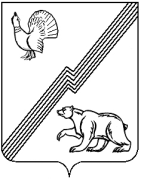 АДМИНИСТРАЦИЯ ГОРОДА ЮГОРСКАХанты-Мансийского автономного округа – ЮгрыПОСТАНОВЛЕНИЕот 13 сентября 2016 года                                                                                                № 2223
О внесении изменений в постановление администрации города Югорска от 31.10.2013 № 3272 «О муниципальной программе  города Югорска «Благоустройство города Югорска на 2014-2020 годы»В соответствии с постановлением администрации города Югорска от 07.10.2013 № 2906 «О муниципальных и ведомственных целевых программах города Югорска», в связи с уточнением объемов финансирования программных мероприятий:1.Внести в приложение к постановлению администрации города Югорска от 31.10.2013 № 3272 «О муниципальной программе города Югорска «Благоустройство города Югорска на 2014-2020 годы» (с изменениями от 07.05.2014 №  2050, от 09.07.2014 № 3308, от 05.08.2014    № 3990, от 18.11.2014 № 6242, от 25.11.2014 № 6406, от 26.05.2015 № 2134, от 26.08.2015         № 2872, от 26.11.2015 № 3426, от 16.12.2015 № 3619 от 21.12.2015 № 3721, от 19.02.2016 № 393, от 15.03.2016 № 564, от 27.06.2016 № 1513) следующие изменения:1.1. В паспорте муниципальной программы строку «Финансовое обеспечение муниципальной программы» изложить в новой редакции (приложение 1).1.2. Таблицу 2 изложить в новой редакции (приложение 2).2. Опубликовать постановление в официальном печатном издании города Югорска и разместить на официальном сайте администрации города Югорска.3. Настоящее постановление вступает в силу после его официального опубликования.4. Контроль за выполнением постановления возложить на заместителя главы города  – директора департамента жилищно-коммунального и строительного комплекса администрации города Югорска В.К. Бандурина.Исполняющий обязанностиглавы города Югорска                                                                                         С.Д. ГолинПриложение 1к постановлениюадминистрации города Югорскаот 13 сентября 2016 года № 2223Приложение 2к постановлениюадминистрации города Югорскаот 13 сентября 2016 года № 2223Таблица 2Перечень основных мероприятий муниципальной программы «Благоустройство города Югорска на 2014-2020 годы»Финансовое обеспечение муниципальной программыНа реализацию Программы планируется направить   из средств бюджета города Югорска и окружного бюджета бюджетные ассигнования в общем объеме 513 766,9 тыс. руб., в том числе по годам:2014 год – 103 806,5 тыс. руб.2015 год – 76 839,4 тыс. руб.2016 год – 87 846,0 тыс. руб.2017 год – 58 834,0 тыс. руб.2018 год – 62 147,0 тыс. руб.2019 год – 62 147,0 тыс. руб.2020 год – 62 147,0 тыс. руб.В том числе из средств окружного бюджета в общем объеме 15 980,6 тыс. руб., в том числе по годам:2014 год – 1 560,0 тыс. руб.2015 год – 1 875,7 тыс. руб.2016 год – 12 544,9 тыс. руб.2017 год – 0,0 тыс. руб.2018 год – 0,0 тыс. руб.2019 год – 0,0 тыс. руб.2020 год – 0,0 тыс. руб.В том числе из средств бюджета города Югорска в общем объеме 497 786,3 тыс. руб., в том числе по годам:2014 год – 102 246,5 тыс. руб.2015 год – 74 963,7 тыс. руб.2016 год – 75 301,1 тыс. руб.2017 год – 58 834,0 тыс. руб.2018 год – 62 147,0 тыс. руб.2019 год – 62 147,0 тыс. руб.2020 год – 62 147,0 тыс. руб.Код строки№ основного мероприятияОсновные мероприятия программы (связь мероприятий с целевыми показателями муниципальной программы)Ответственный исполнитель/ соисполнитель (наименование органа или структурного подразделения, учреждения)Финансовые затраты на реализацию, тыс.руб.Финансовые затраты на реализацию, тыс.руб.Финансовые затраты на реализацию, тыс.руб.Финансовые затраты на реализацию, тыс.руб.Финансовые затраты на реализацию, тыс.руб.Финансовые затраты на реализацию, тыс.руб.Финансовые затраты на реализацию, тыс.руб.Финансовые затраты на реализацию, тыс.руб.Финансовые затраты на реализацию, тыс.руб.Код строки№ основного мероприятияОсновные мероприятия программы (связь мероприятий с целевыми показателями муниципальной программы)Ответственный исполнитель/ соисполнитель (наименование органа или структурного подразделения, учреждения)Источники финансированияВсего2014 год2015 год2016 год 2017 год 2018 год 2019 год 2020 год 1234567891011121301Цель: Комплексное благоустройство и озеленение города ЮгорскаЦель: Комплексное благоустройство и озеленение города ЮгорскаЦель: Комплексное благоустройство и озеленение города ЮгорскаЦель: Комплексное благоустройство и озеленение города ЮгорскаЦель: Комплексное благоустройство и озеленение города ЮгорскаЦель: Комплексное благоустройство и озеленение города ЮгорскаЦель: Комплексное благоустройство и озеленение города ЮгорскаЦель: Комплексное благоустройство и озеленение города ЮгорскаЦель: Комплексное благоустройство и озеленение города ЮгорскаЦель: Комплексное благоустройство и озеленение города ЮгорскаЦель: Комплексное благоустройство и озеленение города ЮгорскаЦель: Комплексное благоустройство и озеленение города Югорска02Задача 1. Благоустройство территорий города ЮгорскаЗадача 1. Благоустройство территорий города ЮгорскаЗадача 1. Благоустройство территорий города ЮгорскаЗадача 1. Благоустройство территорий города ЮгорскаЗадача 1. Благоустройство территорий города ЮгорскаЗадача 1. Благоустройство территорий города ЮгорскаЗадача 1. Благоустройство территорий города ЮгорскаЗадача 1. Благоустройство территорий города ЮгорскаЗадача 1. Благоустройство территорий города ЮгорскаЗадача 1. Благоустройство территорий города ЮгорскаЗадача 1. Благоустройство территорий города ЮгорскаЗадача 1. Благоустройство территорий города Югорска031Выполнение работ по благоустройству города  (1)ДЖКиСКбюджет МО94 312,042 101,516 472,518 638,05 100,04 000,04 000,04 000,0041Выполнение работ по благоустройству города  (1)ДЖКиСКбюджет АО14 265,31 085,01 471,211 709,10,00,00,00,0051Выполнение работ по благоустройству города  (1)управление бухгалтерского учета и отчетности бюджет АО65,065,00,00,00,00,00,00,0061Выполнение работ по благоустройству города  (1)Всего108 642,343 251,517 943,730 347,15 100,04 000,04 000,04 000,007Итого по задаче 1Итого по задаче 1Итого по задаче 1бюджет МО94 312,042 101,516 472,518 638,05 100,04 000,04 000,04 000,008Итого по задаче 1Итого по задаче 1Итого по задаче 1бюджет АО14 330,31 150,01 471,211 709,10,00,00,00,009Итого по задаче 1Итого по задаче 1Итого по задаче 1Всего108 642,343 251,517 943,730 347,15 100,04 000,04 000,04 000,010Задача 2. Приведение объектов благоустройства в надлежащее санитарно-техническое состояниеЗадача 2. Приведение объектов благоустройства в надлежащее санитарно-техническое состояниеЗадача 2. Приведение объектов благоустройства в надлежащее санитарно-техническое состояниеЗадача 2. Приведение объектов благоустройства в надлежащее санитарно-техническое состояниеЗадача 2. Приведение объектов благоустройства в надлежащее санитарно-техническое состояниеЗадача 2. Приведение объектов благоустройства в надлежащее санитарно-техническое состояниеЗадача 2. Приведение объектов благоустройства в надлежащее санитарно-техническое состояниеЗадача 2. Приведение объектов благоустройства в надлежащее санитарно-техническое состояниеЗадача 2. Приведение объектов благоустройства в надлежащее санитарно-техническое состояниеЗадача 2. Приведение объектов благоустройства в надлежащее санитарно-техническое состояниеЗадача 2. Приведение объектов благоустройства в надлежащее санитарно-техническое состояниеЗадача 2. Приведение объектов благоустройства в надлежащее санитарно-техническое состояние112Содержание и текущий ремонт объектов благоустройства в городе Югорске (2,3,4,5)ДЖКиСКбюджет МО381 450,956 975,055 257,353 863,150 900,054 818,554 818,554 818,5122Содержание и текущий ремонт объектов благоустройства в городе Югорске (2,3,4,5)ДЖКиСКбюджет АО321,80,00,0321,80,00,00,00,0132Содержание и текущий ремонт объектов благоустройства в городе Югорске (2,3,4,5)Всего381 772,756 975,055 257,354 184,950 900,054 818,554 818,554 818,51234567891011121314Итого по задаче 2Итого по задаче 2Итого по задаче 2бюджет МО381 450,956 975,055 257,353 863,150 900,054 818,554 818,554 818,515Итого по задаче 2Итого по задаче 2Итого по задаче 2бюджет АО321,80,00,0321,80,00,00,00,016Итого по задаче 2Итого по задаче 2Итого по задаче 2Всего381 772,756 975,055 257,354 184,950 900,054 818,554 818,554 818,517Задача 3. Регулирование численности безнадзорных и бродячих животныхЗадача 3. Регулирование численности безнадзорных и бродячих животныхЗадача 3. Регулирование численности безнадзорных и бродячих животныхЗадача 3. Регулирование численности безнадзорных и бродячих животныхЗадача 3. Регулирование численности безнадзорных и бродячих животныхЗадача 3. Регулирование численности безнадзорных и бродячих животныхЗадача 3. Регулирование численности безнадзорных и бродячих животныхЗадача 3. Регулирование численности безнадзорных и бродячих животныхЗадача 3. Регулирование численности безнадзорных и бродячих животныхЗадача 3. Регулирование численности безнадзорных и бродячих животныхЗадача 3. Регулирование численности безнадзорных и бродячих животныхЗадача 3. Регулирование численности безнадзорных и бродячих животных183Санитарный отлов безнадзорных и бродячих  животных (6)ДЖКиСКбюджет МО22 023,43 170,03 233,92 800,02 834,03 328,53 328,53 328,5193Санитарный отлов безнадзорных и бродячих  животных (6)ДЖКиСКбюджет АО1 222,5377,0372,5473,00,00,0 0,0 0,0 203Санитарный отлов безнадзорных и бродячих  животных (6)управление бухгалтерского учета и отчетности бюджет АО106,033,032,041,00,00,00,00,0213Санитарный отлов безнадзорных и бродячих  животных (6)Всего23 351,93 580,03 638,43 314,02 834,03 328,53 328,53 328,522Итого по задаче 3Итого по задаче 3Итого по задаче 3бюджет МО22 023,43 170,03 233,92 800,02 834,03 328,53 328,53 328,523Итого по задаче 3Итого по задаче 3Итого по задаче 3бюджет АО1 328,5410,0404,5514,00,00,00,00,024Итого по задаче 3Итого по задаче 3Итого по задаче 3Всего23 351,93 580,03 638,43 314,02 834,03 328,53 328,53 328,525ВСЕГО ПО МУНИЦИПАЛЬНОЙ ПРОГРАММЕ Хбюджет МО497 786,3102 246,574 963,775 301,158 834,062 147,062 147,062 147,026ВСЕГО ПО МУНИЦИПАЛЬНОЙ ПРОГРАММЕ Хбюджет АО15 980,61 560,01 875,712 544,90,00,00,00,027ВСЕГО ПО МУНИЦИПАЛЬНОЙ ПРОГРАММЕ ХВсего513 766,9103 806,576 839,487 846,058 834,062 147,062 147,062 147,028в том числе:29Ответственный исполнитель  ДЖКиСКХбюджет МО497 786,3102 246,574 963,775 301,158 834,062 147,062 147,062 147,030Ответственный исполнитель  ДЖКиСКХбюджет АО15 809,61 462,01 843,712 503,90,00,00,00,031Ответственный исполнитель  ДЖКиСКХВсего513 595,9103 708,576 807,487 805,058 834,062 147,062 147,062 147,032Соисполнитель: Управление бухгалтерского учета и отчетности Хбюджет АО171,098,032,041,00,00,00,00,033Соисполнитель: Управление бухгалтерского учета и отчетности ХВсего171,098,032,041,00,00,00,00,0